السيرة الذاتية المختصرة (صفحتان بحد أقصى)Short CV (Two pages maximum)البيانات الأساسيةBasic information      الاسم باللغة العربية:جمال محمد أحمد المصرىجمال محمد أحمد المصرىجمال محمد أحمد المصرىجمال محمد أحمد المصرىGamal Mohamed Ahmed ElMasryGamal Mohamed Ahmed ElMasryFull Name in English: صورة شخصية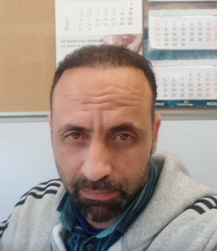 المؤهلات العلمية:دكتوراةدكتوراةدكتوراةدكتوراةPhDPhDScientific qualifications: صورة شخصيةالوظيفة الحالية:استاذ دكتور - قسم الهندسة الزراعيةاستاذ دكتور - قسم الهندسة الزراعيةاستاذ دكتور - قسم الهندسة الزراعيةاستاذ دكتور - قسم الهندسة الزراعيةProfessorProfessorCurrent position:                                                                                                       صورة شخصيةمجال التميز البحثي والتخصص الدقيق( لا يزيد عن 100 كلمة)هندسة التصنيع الغذائى- التحليل والتصوير الطيفى -   التحليل الفلورسنتى – معالجة الصورهندسة التصنيع الغذائى- التحليل والتصوير الطيفى -   التحليل الفلورسنتى – معالجة الصورهندسة التصنيع الغذائى- التحليل والتصوير الطيفى -   التحليل الفلورسنتى – معالجة الصورهندسة التصنيع الغذائى- التحليل والتصوير الطيفى -   التحليل الفلورسنتى – معالجة الصورFood Engineering, Spectral analysis, Fluorescence spectroscopy, image processingFood Engineering, Spectral analysis, Fluorescence spectroscopy, image processingSpecialty (± 100 Words) صورة شخصيةgamal.elmasry@agr.suez.edu.eggamal.elmasry@agr.suez.edu.egEmail:Fax:01150561259Mobile Phone:Contact Information: صورة شخصيةالإنجازات العلمية:Scientific Achievements: 120120120ORCID No. https://orcid.org/0000-0001-6586-1950البحوث المحلية:20البحوث على Scopus:55براءات الاختراع:Patents: Submitted patent(s):------Title of the patent:-------No. of the patent:-------Submitted patent(s):------Title of the patent:-------No. of the patent:-------Submitted patent(s):------Title of the patent:-------No. of the patent:-------Granted Patent(s):-------Title of the patent:---------No. of the patent:----------قائمة الرسائل التي أشرف عليها:قائمة الرسائل التي أشرف عليها:Supervision: Supervision: Supervision: عدد رسائل الماجستير:6عدد رسائل الدكتوراه:44المشاريع البحثية (Projects):44الجهة الداعمة:اكاديمية البحث العلمي STDF